ЧЕРКАСЬКА ОБЛАСНА РАДАГОЛОВАР О З П О Р Я Д Ж Е Н Н Я09.06.2021                                                                                       № 173-рПро надання відпусткиДАЛІБОЖАКУ І.С.Відповідно до статті 55 Закону України «Про місцеве самоврядування                  в Україні», статті 6 Закону України «Про відпустки», враховуючи рішення обласної ради від 16.12.2016 № 10-18/VII «Про управління суб’єктами та об’єктами спільної власності територіальних громад сіл, селищ, міст Черкаської області» (зі змінами), контракт з керівником комунального підприємства спільної власності територіальних громад  сіл, селищ, міст Черкаської області від 29.04.2021, укладений з Далібожаком І.С.:1. НАДАТИ ДАЛІБОЖАКУ Івану Степановичу, директору комунального підприємства «Аеропорт Черкаси Черкаської обласної ради», частину щорічної основної відпустки за робочий рік з 14.09.2020 до 13.09.2021 тривалістю 
2 календарних дні, з 10 до 11 червня 2021 року включно.2. ВИПЛАТИТИ ДАЛІБОЖАКУ І.С. матеріальну допомогу на оздоровлення у розмірі посадового окладу за рахунок економії фонду оплати праці.3. ПОКЛАСТИ на ХОПТИНА М.І., головного інженера комунального підприємства «Аеропорт Черкаси Черкаської обласної ради», виконання обов’язків директора цього підприємства на період відпустки 
Далібожака І.С., з 10 до 11 червня 2021 року включно.4. Контроль за виконанням розпорядження покласти на заступника голови обласної ради ДОМАНСЬКОГО В.М. і управління юридичного забезпечення та роботи з персоналом виконавчого апарату обласної ради.Підстава: заява Далібожака І.С. від 04.06.2021 та згода Хоптина М.І. 
від 04.06.2021.Голова								А. ПІДГОРНИЙ                                               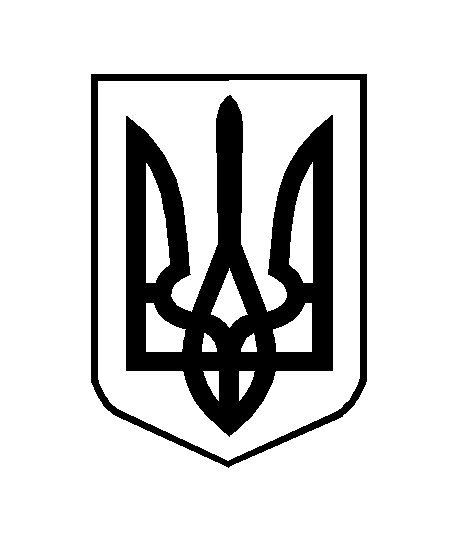 